Межпоселенческая центральная районная библиотека им. И.Г. ЗиненкоМАУ «Исаклинский МЦК»БЮЛЛЕТЕНЬновых поступленийв библиотекимуниципального района Исаклинскийза I полугодие 2022 года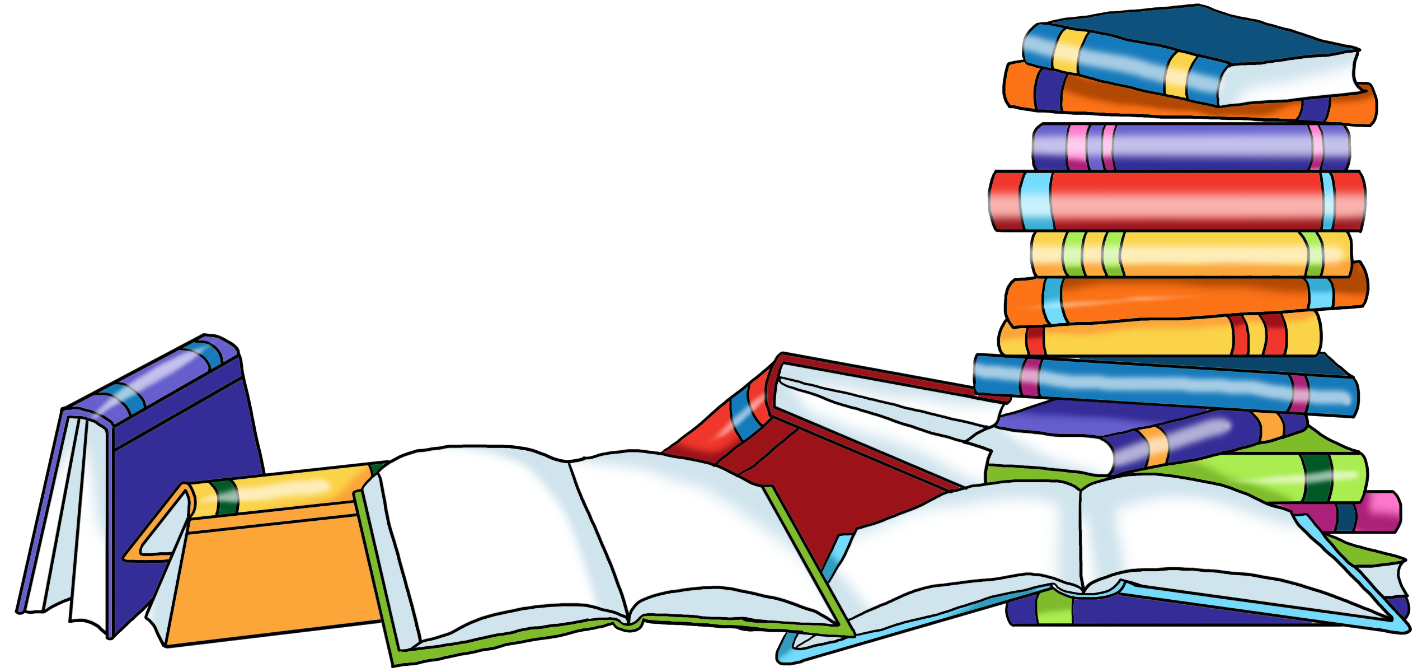 Исаклы2022Уважаемые читатели!Информация по новым поступлениям в библиотеки муниципального района Исаклинский представлена в виде библиографического описания документа и  расположена по отраслям знаний, внутри разделов – в алфавите авторов и заглавий.Местонахождение документа определяется по сигле хранения, проставленной после каждой записи:ЦБ – Межпоселенческая центральная районная библиотека;ДБ – Детская библиотека;КХ – Отдел использования единого фонда, МБА и внестационарного обслуживания;1 ф. – Багряшинская сельская библиотека;2 ф. – Большемикушкинская сельская библиотека;3 ф. – Ганькиноматакская сельская библиотека;4 ф. – Двухключевская сельская библиотека;5 ф. – Ключевская сельская библиотека;6 ф. – Краснобережная сельская библиотека;7 ф. – Малоишуткинская сельская библиотека;8 ф. – Маломикушкинская сельская библиотека;9 ф. – Мордовоаделяковская сельская библиотека;10 ф. – Мордовоишуткинская сельская библиотека;12 ф. – Новоганькинская сельская библиотека;13 ф. – Новочесноковская сельская библиотека;14 ф. – Новоякушкинская сельская библиотека;15 ф. – Пригорская сельская библиотека;16 ф. – Самсоновская сельская библиотека;17 ф. – Саперкинская сельская библиотека;18 ф. – Смольковская сельская библиотека;19 ф. – Сокская сельская библиотека;20 ф. – Старовечкановская сельская библиотека;21 ф. – Старочесноковская сельская библиотека;22 ф. – Старошунгутская сельская библиотека;23 ф. – Сухарьматакская сельская библиотека.Отраслевая литератураЕстественные наукиАндрианова Наталья Аркадьевна.Самые главные реки России и города на них: увлекательное путешествие от Волги до Амура / Андрианова Наталья Аркадьевна. - Москва: Эксмо, 2022. - 176 с.: ил. - (Детские путеводители. Всегда на каникулах). - Текст: непосредственный. - 12+. ДБ-1Кочергин Илья.Вся правда про мусор / Кочергин Илья. - Москва: Настя и Никита, 2021. - 24 с.: ил. - (Настя и Никита). - Текст: непосредственный. - 6+. 12ф-1Кочергин Илья.Заповедники. Дом для дикой природы / Кочергин Илья. - Москва: Настя и Никита, 2022. - 24 с.: ил. - (Настя и Никита). - Текст: непосредственный. - 6+. 12ф-1Перельман Яков Исидорович.Головоломки и задачи / Перельман Яков Исидорович. - Москва: АСТ, 2021. - 224 с.: ил. - (Простая наука для детей). - Текст: непосредственный. - 0+. ДБ-1Перельман Яков Исидорович.Научные фокусы и головоломки / Перельман Яков Исидорович. - Москва: АСТ, 2022. - 222 с.: ил. - (Простая наука для детей). - Текст: непосредственный. - 0+. ДБ-1Сергеев Борис Федорович.Занимательная физиология / Сергеев Борис Федорович. - Москва: АСТ, 2021. - 254 с.: ил. - (Простая наука для детей). - Текст: непосредственный. - 6+. ДБ-1Щербакова Надежда.Муром. Родина Ильи Муромца / Щербакова Надежда. - Москва: Настя и Никита, 2021. - 24 с.: ил. - (Настя и Никита). - Текст: непосредственный. - 6+. 12ф-1ЭкоАзбука: творческий конкурс "Школьная экологическая мозаика-2020". - Тольятти: [б. и.], 2020. - 20 с.: ил. - Текст: непосредственный. 12ф-1Эковоз сказок: сборник. - Тольятти: [б. и.], 2017. - 68 с.: ил. - Текст: непосредственный. 12ф-1Техника. Технические наукиБенедетти Тео.Кибербуллер в нокауте: соцсети: инструкция по применению / Бенедетти Тео, Морозинотто Давиде. - Москва: Эксмо, 2021. - 96 с.: ил. - (Non-fiction. Подростки (11-14 лет)). - Текст: непосредственный. - 12+.ДБ-1Сельское хозяйствоЛитвяк Елена.Картошка. Машина времени на грядке / Литвяк Елена. - Москва: Настя и Никита, 2021. - 24 с.: ил. - (Настя и Никита). - Текст: непосредственный. - 6+. 12ф-1Митчелл Алекс.Гид по садоводству для настоящих блондинок: как вырастить отличные фрукты и овощи, не слишком испачкав руки / Митчелл Алекс; перевод с английского Т. О. Новиковой. - Москва: Эксмо, 2011. - 144 с.: ил. - (Энциклопедии цветовода, дачника). - Текст: непосредственный. ЦБ-1Тайхманн Петер.Собаки / Тайхманн Петер. - Москва: Мир книги, 2008. - 48 с.: ил. - (Зачем и почему). - Текст: непосредственный. 18ф-1Юдин Александр Викторович.Большой определитель грибов / Юдин Александр Викторович. - Москва: АСТ, 2001. - 256 с.: ил. - Текст: непосредственный. 8ф-1МедицинаЕгорова Елена.Быть красивой просто. Правильный уход / Егорова Елена. - Санкт-Петербург: Весь, 2017. - 320 с. - Текст: непосредственный. - 16+. ЦБ-1Мясникова Ольга Александровна.Мою пол всегда руками!: эффективные упражнения и советы для тех, кто хочет прожить дольше 90 лет / Мясникова Ольга Александровна. - Москва: Эксмо, 2021. - 144 с.: ил. - Текст: непосредственный. - 16+.ЦБ-1Скоромная Арина.Фитнес-мама. Прекрасные фигура и самочувствие после родов / Скоромная Арина. - Москва: АСТ, 2018. - 192 с.: ил. - (Звезда инстаграма). - Текст: непосредственный. - 16+.17ф-1Общественные науки, энциклопедии, сборники игрИсторияБойко Олег.Великая Отечественная война: энциклопедия / Бойко Олег. - Ростов-на-Дону: Проф-Пресс, 2020. - 96 с.: ил. - (Хочу знать). - Текст: непосредственный. - 6+. КХ-1Бойко Олег.Все для победы: подвиги Великой Отечественной войны / Бойко Олег. - Ростов-на-Дону: Проф-Пресс, 2020. - 96 с.: ил. - (Хочу знать). - Текст: непосредственный. - 6+. КХ-1Бойко Олег.Герои Великой Отечественной войны / Бойко Олег. - Ростов-на-Дону: Проф-Пресс, 2020. - 96 с.: ил. - (Хочу знать). - Текст: непосредственный. - 6+. КХ-1Бойко Олег.Пионеры-герои: энциклопедия / Бойко Олег. - Ростов-на-Дону: Проф-Пресс, 2020. - 96 с.: ил. - (Хочу знать). - Текст: непосредственный. - 6+. КХ-1Демирова Наталья.Военная история России: энциклопедия / Демирова Наталья. - Ростов-на-Дону: Проф-Пресс, 2018. - 96 с.: ил. - (Хочу знать). - Текст: непосредственный. - 6+. КХ-1Ерофеев Валерий Викторович.Лица запасной столицы: биографическая энциклопедия / Ерофеев Валерий Викторович. - Самара: ДЛД, 2020. - 80 с.: ил. - (Самарские судьбы). - Текст: непосредственный. 19ф-1, 2ф-1, ЦБ-1Кочкина А. Ф.Древности Самарской Луки / А. Ф. Кочкина, Д. А. Сташенков; Министерство культуры Самарской области; Самарский областной историко-краеведческий музей им. П. В. Алабина. - Самара: Глагол, 2011. - 24 с.: ил. - Текст: непосредственный. ЦБ-1Мордва Самарского края: история и традиционная культура: коллективная монография / Т. И. Ведерникова [и др.]; Министерство культуры Самарской области, Самарское археологическое общество, Самарская областная универсальная научная библиотека, Самарский государственный институт культуры, Самарский национальный исследовательский университет им. С. П. Королева. - Самара: [б. и.], 2021. - 336 с.: ил. - Текст: непосредственный. 10ф-1, 19ф-1, 1ф-1, 20ф-1, 9ф-1, КХ-1, ЦБ-1Поддубная Раиса Павловна.Григорий Сергеевич Аксаков / Поддубная Раиса Павловна. - Самара: Офорт, 2020. - 536 с.: ил. - Текст: непосредственный. 12ф-1, ЦБ-1Поддубная Раиса Павловна.Ульяновы и Самара / Поддубная Раиса Павловна. - Самара: Офорт, 2020. - 240 с.: ил. - Текст: непосредственный. ЦБ-1Хафиятуллин Рафаэль Зиннятович.Неизвестные страницы истории Самарской губернии после Октябрьской революции. Самарский губернский мусульманский комиссариат/ Хафиятуллин Рафаэль Зиннятович. - Самара: Слово, 2019. - 184 с.: ил. - Текст: непосредственный. 19ф-1, ЦБ-1Чони Кьяра.20 великих людей, изменивших мир / Чони Кьяра, Оливьери Якопо, Трояно Розальба; перевод с английского Л. Д. Трутневой. - Москва: Эксмо, 2021. - 88 с.: ил. - (Истории о великих людях, изменивших мир). - Текст: непосредственный. - 6+. ДБ-1ЭкономикаПопова Татьяна.Зачем нужны налоги? / Попова Татьяна. - Москва: Настя и Никита, 2021. - 24 с.: ил. - (Настя и Никита). - Текст: непосредственный. - 6+. 12ф-1ПравоИз истории органов внутренних дел Самарского края (1586-2006 гг.) / МВД России; Главное управление внутренних дел по Самарской области. - Самара: Би Групп, 2006. - 156 с.: ил. - Текст: непосредственный. ЦБ-1	Конституция Российской Федерации с изменениями, одобренными общероссийским голосованием 1 июля 2020 года. - Москва: АСТ, 2020. - 64 с. - (Новейшее законодательство). - Текст: непосредственный. - 12+. 19ф-1, 2ф-1, 9ф-1, ЦБ-1ПедагогикаВолкова Екатерина Вячеславовна.Исследовательская работа в школе. История: методическое пособие / Волкова Екатерина Вячеславовна, Кузнецов Артем Валерьевич. - Самара: Изд-во О. Кузнецовой, 2017. - 92 с.: ил. - Текст: непосредственный.12ф-1, 14ф-1, 19ф-1, 2ф-1, 9ф-1, ДБ-1, ЦБ-1Носков Анатолий Иванович.Собрание краеведческих научных трудов (Историко-литературные поиски и находки самарского краеведа): к 170-летию Самарской губернии / Носков Анатолий Иванович. - 2-е изд. - Самара: СНЦ, 2021. - 512 с.: ил. - Текст: непосредственный. ЦБ-1Смит Сэм.Лабиринты по городам и странам / Смит Сэм; перевод с английского И. Видревич. - Москва: Клевер-Медиа-групп, 2022. - 64 с.: ил. - (Лабиринты). - Текст: непосредственный. - 6+. 12ф-1Смит Сэм.На абордаж! Пиратские лабиринты / Смит Сэм; перевод с английского С. Давыдовой. - Москва: Клевер-Меда-Групп, 2021. - 64 с.: ил. - (Лабиринты). - Текст: непосредственный. - 6+. 12ф-1НаукаУльева Елена Александровна.Великие открытия и изобретения / Ульева Елена Александровна. - 2-е изд. - Ростов-на-Дону: Феникс, 2021. - 80 с.: ил. - (Моя первая книжка). - Текст: непосредственный. - 0+. ДБ-1СпортАмраева Аделия.Оле, оле, оле! История футбола / Амраева Аделия. - Москва: Настя и Никита, 2021. - 24 с.: ил. - (Настя и Никита). - Текст: непосредственный. - 6+. 12ф-1Языкознание, фольклор, литературоведениеБыков Дмитрий Львович.Литература с Дмитрием Быковым / Быков Дмитрий Львович. - Москва: АСТ, 2022. - 160 с.: ил. - (Звездный научпоп). - Текст: непосредственный. - 6+. ДБ-1Быков Дмитрий Львович.О поэтах и поэзии / Быков Дмитрий Львович. - Москва: Эксмо, 2022. - 526 с. - Текст: непосредственный. - 16+. 19ф-1, ЦБ-1Крючкова Ольга.Славянские боги, духи, герои, богатыри: иллюстрированный путеводитель по мифам и преданиям наших предков / Крючкова Ольга, Крючкова Елена. - Москва: Эксмо, 2021. - 176 с.: ил. - (Мифы и легенды народов мира). - Текст: непосредственный. - 16+. КХ-1Назаркин Николай.Где ты живешь? Необычные адреса мира / Назаркин Николай. - Москва: Настя и Никита, 2021. - 24 с.: ил. - (Настя и Никита). - Текст: непосредственный. - 6+. 12ф-1Перепелкин Михаил Анатольевич.Вокруг "Детства Никиты". Мир - слово - смысл: монография / Перепелкин Михаил Анатольевич. - Самара: Научно-технический центр, 2021. - 702 с.: ил. - Текст: непосредственный. 12ф-1, ЦБ-1Ренкас Евгений Владимирович.Дно писателя Водолазкина: литературное исследование / Ренкас Евгений Владимирович. - Самара: Русское эхо, 2021. - 112 с. - Текст: непосредственный. 12ф-1, 14ф-1, 16ф-1, 19ф-1, 2ф-1, 9ф-1, ЦБ-1Искусство"Акварель России: традиции и современность": региональный выставочный проект: каталог / Самарское региональное отделение Всероссийской творческой общественной организации "Союз художников России"; Министерство культуры РФ; составители И. И. Мельников, Д. М. Сайфулина. - Самара: [б. и.], 2014. - 60 с.: ил. - Текст: непосредственный.ЦБ-1Арутюнов Армен.Мозаика модернизма: Куйбышев - Самара. 1958-1996 / Арутюнов Армен. - Самара: [б. и.], 2021. - 192 с.: ил. - Текст: непосредственный. 12ф-1, ЦБ-1Егорова Юлия.Необычные дома Москвы / Егорова Юлия. - Москва: Настя и Никита, 2021. - 24 с.: ил. - (Настя и Никита). - Текст: непосредственный. - 6+. 12ф-1Иванов Валерий Семенович.Драгоценные нити: в 2 т. Т. 1 / Иванов Валерий Семенович. - Самара: Агни, 2007. - 288 с.: ил. - Текст: непосредственный. ЦБ-1Иванов Валерий Семенович.Драгоценные нити: в 2 т. Т. 2 / Иванов Валерий Семенович. - Самара: Агни, 2007. - 288 с.: ил. - Текст: непосредственный. ЦБ-1Иванов Валерий Семенович.Приношение маэстро / Иванов Валерий Семенович. - Самара: Стандарт, 2020. - 192 с.: ил. - Текст: непосредственный. 12ф-1, 16ф-1, 19ф-1, 2ф-1, 9ф-1, ЦБ-1Иванова Юлия.Мультфильмы. Секреты анимации / Иванова Юлия. - Москва: Настя и Никита, 2022. - 24 с.: ил. - (Настя и Никита). - Текст: непосредственный. - 6+. 12ф-1Культурное наследие Самарской области. Т. 1: Объекты архитектурного наследия / Правительство Самарской области, Управление государственной охраны объектов культурного наследия Самарской области, Самарский государственный технический университет. - Самара: [б. и.], 2020. - 704 с.: ил. - Текст: непосредственный. - 6+. 12ф-1, 19ф-1, 22ф-1, 2ф-1, ДБ-1, ЦБ-1Культурное наследие Самарской области. Т. 2: Объекты археологического наследия / Правительство Самарской области, Управление государственной охраны объектов культурного наследия Самарской области, Самарский государственный технический университет. - Самара: [б. и.], 2020. - 704 с.: ил. - Текст: непосредственный. - 6+. ДБ-1, ЦБ-1Лапшина Диана.Это знак! / Лапшина Диана. - Москва: Настя и Никита, 2021. - 24 с.: ил. - (Настя и Никита). - Текст: непосредственный. - 6+. 12ф-1Мудрагель Лидия.Русский костюм: большая иллюстрированная энциклопедия / Мудрагель Лидия. - Москва: Эксмо, 2020. - 416 с.: ил. - Текст: непосредственный. - 12+. КХ-1ЭтикетБриджес Джон.Этикет для юной леди. 50 правил, которые должна знать каждая девушка / Бриджес Джон, К. Вест, Б. Кертис; перевод с английского Е. А. Грудницкой. - Москва: Эксмо, 2022. - 240 с. - Текст: непосредственный. - 12+. 12ф-1ПсихологияКарнавал Валя.Здарова, бандиты! Мечтай и ничего не бойся / Карнавал Валя. - Москва: АСТ, 2021. - 256 с.: ил. - (Звезда ТикТока). - Текст: непосредственный. - 12+. 12ф-1Колина Елена Викторовна.Ленивый отличник / Колина Елена Викторовна. - Москва: АСТ, 2022. - 64 с.: ил. - (Каждый ребенок желает знать). - Текст: непосредственный. - 6+. ДБ-1Селезнева Елена Владимировна.Увлекательная психология / Селезнева Елена Владимировна. - Москва: АСТ, 2022. - 240 с.: ил. - (Простая наука для детей). - Текст: непосредственный. - 6+. ДБ-1Синсеро Джен.Не ной. Вековая мудрость, которая гласит: хватит жаловаться, пора становиться богатым / Синсеро Джен; перевод с английского А. Н. Гардт. - Москва: Эксмо, 2020. - 256 с. - (Мега-бестселлеры в мини-формате). - Текст: непосредственный. - 16+. 12ф-1Стрип Пег.Нелюбимая дочь: как оставить в прошлом травматичные отношения с матерью и начать новую жизнь; перевод с английского / Стрип Пег. - Москва: Альпина нон-фикшн, 2020. - 288 с. - Текст: непосредственный. - 16+. 12ф-1Чеснова Ирина Евгеньевна.Как стать уверенным в себе / Чеснова Ирина Евгеньевна. - Москва: АСТ, 2022. - 64 с.: ил. - (Каждый ребенок желает знать). - Текст: непосредственный. - 6+. ДБ-1ЭнциклопедииБарановская Ирина Геннадьевна.Только для мальчиков! Все о том, как классно быть мальчиком / Барановская Ирина Геннадьевна. - Москва: АСТ, 2020. - 160 с.: ил. - (Только для детей! Взрослым не читать!). - Текст: непосредственный. - 12+.16ф-1, ДБ-1Большая Российская энциклопедия: в 30 т. Т. 8: Григорьев - Динамика / ответственный редактор С. Л. Кравец. - Москва: Большая Российская энциклопедия, 2007. - 768 с.: ил. - Текст: непосредственный. 18ф-1, 23ф-1Книга для настоящих мальчишек / перевод с английского М. Лавренченко. - Москва: АСТ, 2022. - 128 с.: ил. - (Самый нужный самоучитель). - Текст: непосредственный. - 6+. КХ-1Могилевская Софья Абрамовна.Девочки, книга для вас / Могилевская Софья Абрамовна. - Москва: АСТ, 2021. - 224 с.: ил. - Текст: непосредственный. - 6+. ДБ-1Художественная литератураАлександрова Наталья Николаевна.Венец царицы Тамары: роман / Александрова Наталья Николаевна. - Москва: Эксмо, 2021. - 320 с. - (Артефакт - Детектив). - Текст: непосредственный. - 16+. КХ-1Александрова Наталья Николаевна.Абиссинское заклинание: роман / Александрова Наталья Николаевна. - Москва: Эксмо, 2021. - 320 с. - (Артефакт - Детектив). - Текст: непосредственный. - 16+. КХ-1Алюшина Татьяна Александровна.Актриса на главную роль: роман / Алюшина Татьяна Александровна. - Москва: Эксмо, 2021. - 316 с. - Текст: непосредственный. - 16+. КХ-1Алюшина Татьяна Александровна.Озерные страсти: роман / Алюшина Татьяна Александровна. - Москва: Эксмо, 2021. - 352 с. - Текст: непосредственный. - 16+. КХ-1Алюшина Татьяна Александровна.Отсроченный шанс, или Подарок из прошлой жизни: роман / Алюшина Татьяна Александровна. - Москва: Эксмо, 2022. - 320 с. - Текст: непосредственный. - 16+. КХ-1Анищенко Михаил Всеволодович.Собрание сочинений: в 2 т. Т. 2: Проза / Анищенко Михаил Всеволодович. - Самара: Русское эхо, 2020. - 640 с. - Текст: непосредственный. 12ф-1, 19ф-1, 2ф-1, ЦБ-1Бабицкий Станислав Александрович.Гремучий студень / Бабицкий Станислав Александрович. - Москва: Эксмо, 2022. - 320 с. - (Изобличитель. Имперский детективъ). - Текст: непосредственный. - 16+. КХ-1Беляев Александр Романович.Человек-амфибия / Беляев Александр Романович. - Санкт-Петербург: Амфора, 2011. - 288 с. - (Золотая коллекция для юношества). - Текст: непосредственный. 12ф-1Боевое братство: сборник прозы, приуроченный к 30-летию вывода советских войск из Афганистана и 40-летию ввода советских войск в Афганистан. - Самара: Слово, 2019. - 242 с.: ил. - Текст: непосредственный. 12ф-1, 16ф-1, 8ф-1, 9ф-1, ЦБ-1Брэдбери Рэй.451` по Фаренгейту: роман / Брэдбери Рэй; перевод с английского В. Т. Бабенко. - Москва: Э, 2018. - 256 с. - (100 главных книг). - Текст: непосредственный. - 16+. 12ф-1Гоголь Николай Васильевич.Вий: повести / Гоголь Николай Васильевич. - Санкт-Петербург: Амфора, 2011. - 288 с. - (Золотая коллекция для юношества). - Текст: непосредственный. 12ф-1Громова Зоя Семеновна.Даруя обнаженность строф: избранные стихотворения / Громова Зоя Семеновна. - Самара: Инсома-пресс, 2013. - 155 с. - Текст: непосредственный. 18ф-1Дашевская Нина Сергеевна.День числа Пи / Дашевская Нина Сергеевна. - Москва: Самокат, 2021. - 196 с. - (Встречное движение). - Текст: непосредственный. - 12+. 12ф-1Делон Дана.Артур, Луи и Адель / Делон Дана. - Москва: Клевер-Медиа-Групп, 2022. - 352 с. - Текст: непосредственный. - 16+. КХ-1Делон Дана.Шестое чувство / Делон Дана. - Москва: Клевер-Медиа-Групп, 2021. - 478 с. - Текст: непосредственный. - 16+. 12ф-1Джейн Анна.Музыкальный приворот / Джейн Анна. - Москва: АСТ, 2021. - 640 с. - (Джейн Анна: мир любви). - Текст: непосредственный. - 16+. ЦБ-1Джейн Анна.На волнах оригами. Музыкальный приворот / Джейн Анна. - Москва: АСТ, 2022. - 608 с. - (Джейн Анна: мир любви). - Текст: непосредственный. - 16+. ЦБ-1Джейн Анна.На крыльях. Музыкальный приворот / Джейн Анна. - Москва: АСТ, 2022. - 608 с. - (Джейн Анна: мир любви). - Текст: непосредственный. - 16+.ЦБ-1Джейн Анна.По ту сторону отражения. Музыкальный приворот / Джейн Анна. - Москва: АСТ, 2021. - 640 с. - (Джейн Анна: мир любви). - Текст: непосредственный. - 16+. ЦБ-1Дойл Артур Конан.Бессмертный Шерлок Холмс: перевод с английского / Дойл Артур Конан. - Москва: Эксмо, 2013. - 320 с. - Текст: непосредственный. 3ф-1Дотри Микки.Все это время / Дотри Микки, Липпинкотт Рейчел; перевод с английского Е. Ефимовой. - Москва: Эксмо, 2021. - 384 с. - (Young Adult. Бестселлеры). - Текст: непосредственный. - 16+. КХ-1Дюпюи Мари-Бернадетт.Сиротка / Дюпюи Мари-Бернадетт; перевод с французского Н. Чистюхиной. - Белгород: Клуб семейного досуга, 2011. - 480 с. - Текст: непосредственный. 3ф-1Елисеева Галина Александровна.Русские арабески: стихи / Елисеева Галина Александровна. - Самара: Русское эхо, 2015. - 96 с. - Текст: непосредственный. 1ф-1Кижайкина Татьяна Вениаминовна.Для того и живем: стихи / Кижайкина Татьяна Вениаминовна. - Самара: Русское эхо, 2021. - 160 с. - (Народная библиотека Самарской губернии). - Текст: непосредственный. 22ф-1, 4ф-1, ЦБ-1Колычев Владимир Григорьевич.Пуля рассудит / Колычев Владимир Григорьевич. - Москва: Эксмо, 2022. - 288 с. - (Колычев. Лучшая криминальная драма). - Текст: непосредственный. - 16+. ЦБ-1Колычев Владимир Григорьевич.Страсть на предохранителе / Колычев Владимир Григорьевич. - Москва: Эксмо, 2022. - 320 с. - (Колычев. Лучшая криминальная драма). - Текст: непосредственный. - 16+. КХ-1Колычев Владимир Григорьевич.Убойное лето / Колычев Владимир Григорьевич. - Москва: Эксмо, 2022. - 320 с. - (Колычев. Лучшая криминальная драма). - Текст: непосредственный. - 16+. КХ-1Коул Тилли.Тысяча поцелуев, которые невозможно забыть / Коул Тилли; перевод с английского С. Н. Самуйлова. - Москва: Эксмо, 2022. - 448 с. - (Young Adult. Бестселлеры). - Текст: непосредственный. - 16+. ЦБ-1Князева Анна.Убийца возвращается дважды: роман / Князева Анна. - Москва: Эксмо, 2022. - 320 с. - (Таинственный детектив). - Текст: непосредственный. - 16+. КХ-1Крамер Марина.Мост в прошлое, или Паутина для черной вдовы / Крамер Марина. - Москва: ЭКСМО, 2011. - 320 с. - (История сильной женщины). - Текст: непосредственный. 3ф-1Лавринович Ася.В поисках сокровища / Лавринович Ася. - Москва: Эксмо, 2022. - 320 с. - Текст: непосредственный. - 16+. КХ-1Лавринович Ася.Влюбить за 90 секунд / Лавринович Ася. - Москва: Эксмо, 2022. - 320 с. - Текст: непосредственный. - 16+. ЦБ-1Лавринович Ася.Загадай любовь / Лавринович Ася. - Москва: Эксмо, 2022. - 320 с. - Текст: непосредственный. - 16+. КХ-1Лавринович Ася.От одного Зайца / Лавринович Ася. - Москва: Эксмо, 2022. - 320 с. - Текст: непосредственный. - 16+. ЦБ-1Латынина Юлия Леонидовна.Охота на изюбря / Латынина Юлия Леонидовна. - Москва: ОЛМА-ПРЕСС Экслибрис, 2003. - 512 с. - (Экономический триллер). - Текст: непосредственный. 3ф-1Леонтьев Антон Валерьевич.Флакон смерти №5 / Леонтьев Антон Валерьевич. - Москва: Эксмо, 2021. - 352 с. - (Авантюрная мелодрама). - Текст: непосредственный. - 16+. КХ-1Липпинкотт Рейчел.В метре друг от друга / Липпинкотт Рейчел, Дотри Микки, Иаконис Тобиас; перевод с английского С. Н. Самуйлова. - Москва: Эксмо, 2022. - 368 с.: ил. - (Young Adult. Бестселлеры). - Текст: непосредственный. - 18+. ЦБ-1Малиновский Александр Станиславович.Новое имя: повесть / Малиновский Александр Станиславович. - Самара: Самарское отделение Литературного фонда России, 2006. - 56 с. - Текст: непосредственный. ЦБ-1Малиновский Александр Станиславович.Радостная встреча: документальная повесть / Малиновский Александр Станиславович. - 7-е изд. - Москва: Российский писатель, 2021. - 152 с.: ил. - Текст: непосредственный. ЦБ-1Метлицкая Мария.Дорога на две улицы / Метлицкая Мария. - Москва: Эксмо, 2021. - 352 с. - (Негромкие люди). - Текст: непосредственный. - 16+. ЦБ-1Михайлова Галина.Буся. Новогодняя история / Михайлова Галина. - Самара: Слово, 2021. - 48 с.: ил. + CD. - Текст: непосредственный. - 0+. 14ф-1, 17ф-1, 6ф-1, ДБ-1, КХ-1Михайлова Евгения.Вместо громких слов: сборник рассказов / Михайлова Евгения. - Москва: Эксмо, 2021. - 320 с. - (Детектив - событие). - Текст: непосредственный. - 16+. ЦБ-1Михалкова Елена Ивановна.Лягушачий король: роман / Михалкова Елена Ивановна. - Москва: АСТ, 2021. - 448 с. - (Новый настоящий детектив). - Текст: непосредственный. - 16+. КХ-1Мойес Джоджо.Дарующий звезды: роман / Мойес Джоджо; перевод с английского О. Александровой. - Москва: Иностранка, 2021. - 544 с. - Текст: непосредственный. - 16+. ЦБ-1Нестерова Наталья Владимировна.Уравнение со всеми известными: роман. Т. 2 / Умеренкова Наталья Владимировна. - Москва: ОЛМА Медиа Групп, 2008. - 320 с. - (Сарафанное радио). - Текст: непосредственный. ЦБ-1Осипов Владимир Ильич.Монастырская дорога: стихи, рассказы / Осипов Владимир Ильич. - Самара: Русское эхо, 2008. - 120 с. - Текст: непосредственный. 7ф-1Отставнов Виктор Кириллович.Булгары: роман / Отставнов Виктор Кириллович. - Чебоксары: Новое время, 2012. - 840 с. - Текст: непосредственный. ЦБ-1Пиколт Джоди.Время прощаться: роман / Пиколт Джоди; перевод с английского И. Паненко. - Белгород: Клуб семейного досуга, 2015. - 448 с. - Текст: непосредственный. - 16+. 3ф-1Полухина Ольга Митрофановна.Венчанная с музыкой: стихи / Полухина Ольга Митрофановна. - Самара: Русское эхо, 2015. - 96 с. - (Народная библиотека Самарской губернии). - Текст: непосредственный. ЦБ-1Плотников Владимир Иванович.Московит и язовит: роман. Кн. 1 / Плотников Владимир Иванович. - Самара: Русское эхо, 2020. - 240 с. - (Народная библиотека Самарской губернии). - Текст: непосредственный. 2ф-1, ЦБ-1Плотникова Марианна.Здесь должно быть море: стихотворения / Плотникова Марианна. - Самара: [б. и.], 2019. - 48 с.: ил. - Текст: непосредственный. 12ф-1, 19ф-1, ЦБ-1Прокофьев Юрий.Созревшему семени все ветры попутны / Прокофьев Юрий. - Самара: Слово, 2020. - 80 с. - Текст: непосредственный. - 18+. ЦБ-1Пьянкова Таисья Ефимовна.Я - дочь врага народа: роман / Пьянкова Таисья Ефимовна. - Москва: Вече, 2022. - 384 с. - (Сибириада). - Текст: непосредственный. - 16+. ЦБ-1Райли Люсинда.Комната бабочек / Райли Люсинда; перевод с английского М. Юркан. - Москва: Эксмо, 2022. - 574 с. - Текст: непосредственный. - 16+. КХ-1Реннисон Луис.Целоваться, целоваться, никогда не расставаться... Веселые откровения из дневника Джорджии Николсон / Реннисон Луис; перевод с английского С. Чулковой. - Москва: АСТ, 2013. - 290 с. - Текст: непосредственный. - 16+. 17ф-1Рисуем этот мир стихами: стихи. - Санкт-Петербург: Авторское содружество, 2019. - 96 с.: ил. - Текст: непосредственный. - 12+. 18ф-1, 19ф-1Рольф Хелен.Маленькое кафе в конце пирса / Рольф Хелен; перевод с английского И. Крупичевой. - Москва: Эксмо, 2021. - 448 с. - Текст: непосредственный. - 16+. КХ-1Руда Кайра.Его новая жена / Руда Кайра; перевод с английского В. Н. Тулаева. - Москва: Эксмо, 2022. - 352 с. - (Tok. Мировой бестселлер). - Текст: непосредственный. - 16+.КХ-1Русское эхо: 500 золотых страниц. Т. 3 / 5 (150) / составитель А. Громов. - Самара: Русское эхо, 2021. - 520 с. - Текст: непосредственный. 12ф-1, ЦБ-1Сабатини Рафаэль.Одиссея капитана Блада: роман / Сабатини Рафаэль; перевод с английского А. Горского. - Москва: Астрель, 2011. - 444 с. - (Золотая коллекция для юношества). - Текст: непосредственный. 12ф-1Савенко Валентина Алексеевна.Два в одном. Случайные враги: роман / Савенко Валентина Алексеевна. - Москва: Армада, 2017. - 281 с. - (Романтическая фантастика). - Текст: непосредственный. - 16+.8ф-1Сантьяго Елена.Летящая по волнам: роман / Сантьяго Елена; перевод с немецкого М. Зимы. - Белгород: Клуб семейного досуга, 2017. - 432 с. - Текст: непосредственный. - 16+. 3ф-1Семичев Евгений Николаевич.Лети, мой блистательный снеже...: стихи / Семичев Евгений Николаевич. - Самара: Русское эхо, 2020. - 160 с. - (Народная библиотека Самарской губернии). - Текст: непосредственный. 5ф-1, ЦБ-1Сиротин Борис Зиновьевич.Бог дал мне троих дочерей...: любимые стихотворения моих дочерей / Сиротин Борис Зиновьевич. - Самара: Русское эхо, 2020. - 240 с. - Текст: непосредственный. 12ф-1, 14ф-1, 16ф-1, 17ф-1, 18ф-1, 19ф-1, 20ф-1, 21ф-1, 22ф-1, 23ф-1, 2ф-1, 4ф-1, 8ф-1, 9ф-1, ЦБ-1Сиротин Борис Зиновьевич.Испытание одиночеством : стихи / Сиротин Борис Зиновьевич. - Самара: Русское эхо, 2014. - 320 с. - Текст: непосредственный. 3ф-1, 5ф-1, 6ф-1, 7ф-1Сокол Лена.Небо, полное звезд / Сокол Лена. - Москва: Эксмо, 2021. - 352 с. - Текст: непосредственный. - 16+. КХ-1160 восторженных признаний: по страницам международного творческого конкурса "Планета признается в любви Самарской губернии". - Самара: Добрусич, 2011. - 184 с. - Текст: непосредственный. 12ф-1, ЦБ-1Сыромятников Алексей Андреевич.Жестокая академия: роман / Сыромятников Алексей Андреевич. - Самара: Русское эхо, 2021. - 240 с. - (Народная библиотека Самарской губернии). - Текст: непосредственный. 12ф-1, 8ф-1, ЦБ-1Тартлдав Гарри.Тьма надвигается: хроники Дерлавайской войны: роман / Тартлдав Гарри; перевод с английского О. Васант. - Москва: Эксмо, 2005. - 752 с.: ил. - (Меч и магия). - Текст: непосредственный. 3ф-1Тартлдав Гарри.Тьма сгущается: хроники Великой войны: роман / Тартлдав Гарри; перевод с английского О. Васант, Д. Смушковича. - Москва: Эксмо, 2006. - 68 с.: ил. - (Меч и магия). - Текст: непосредственный. 3ф-1Татур Виктория Владимировна.Смотри, как я могу / Татур Виктория Владимировна. - Самара: [б. и.], 2020. - 100 с.: ил. - Текст: непосредственный. ДБ-1Топилин Владимир Степанович.Когда цветут эдельвейсы: повести / Топилин Владимир Степанович. - Москва: Вече, 2022. - 384 с. - (Сибириада. Собрание сочинений). - Текст: непосредственный. - 12+. ЦБ-1Топилин Владимир Степанович.Остров Тайна: роман / Топилин Владимир Степанович. - Москва: Вече, 2021. - 432 с. - (Сибириада. Собрание сочинений). - Текст: непосредственный. - 12+. КХ-1Трауб Маша.Когда мама - это ты / Трауб Маша. - Москва: Эксмо, 2022. - 320 с. - Текст: непосредственный. - 16+. ЦБ-1Уиггс Сьюзен.Книжный магазин "Бюро находок": роман / Уиггс Сьюзен; перевод с английского А. Н. Самофаловой. - Москва: АСТ, 2021. - 448 с. - (Такая разная жизнь). - Текст: непосредственный. - 16+. 12ф-1, 2ф-1, КХ-1, ЦБ-1Устинова Татьяна Витальевна.Судьба по книге перемен: роман / Устинова Татьяна Витальевна. - Москва: Эксмо, 2022. - 320 с. - (Татьяна Устинова. Первая среди лучших). - Текст: непосредственный. - 16+. КХ-1Фенина Анна.Одна девочка собирала стаю: целебные сказки / Фенина Анна. - Москва: Эксмо, 2022. - 86 с.: ил. - Текст: непосредственный. - 16+. ДБ-1Хоукинз Александра.Мой желанный и неприступный маркиз: роман / Хоукинз Александра; перевод с английского И. Паненко. - Белгород: Клуб семейного досуга, 2016. - 304 с. - Текст: непосредственный. - 16+. 3ф-1Чекунов Сергей Павлович.Гаврилова Поляна: литературно-документальное повествование / Чекунов Сергей Павлович. - Самара: Русское эхо, 2021. - 240 с. - (Народная библиотека Самарской губернии). - Текст: непосредственный. 12ф-1, 2ф-1, ЦБ-1Чепурных Евгений Петрович.Аритмия: стихи / Чепурных Евгений Петрович. - Самара: Русское эхо, 2021. - 160 с. - (Народная библиотека Самарской губернии). - Текст: непосредственный. 21ф-1, 22ф-1, ЦБ-1Щерба Наталья.Часовое сердце: роман / Щерба Наталья. - Москва: РОСМЭН, 2011. - 400 с. - (Часодеи). - Текст: непосредственный. - 12+. 12ф-1Щерба Наталья.Часовая башня: роман / Щерба Наталья. - Москва: РОСМЭН, 2012. - 384 с. - (Часодеи). - Текст: непосредственный. - 12+. 12ф-1Щерба Наталья.Часовой ключ: роман / Щерба Наталья. - Москва: РОСМЭН, 2011. - 368 с. - (Часодеи). - Текст: непосредственный. - 12+. 12ф-1Щукин Михаил Николаевич.Грань: роман / Щукин Михаил Николаевич. - Москва: Вече, 2022. - 352 с. - (Сибириада. Собрание сочинений). - Текст: непосредственный. - 12+. КХ-1Щукин Михаил Николаевич.Осиновый крест урядника Жигина: роман / Щукин Михаил Николаевич. - Москва: Вече, 2019. - 368 с. - (Сибириада. Собрание сочинений). - Текст: непосредственный. - 12+. КХ-1Яхина Гузель Шамилевна.Дети мои: роман / Яхина Гузель Шамилевна. - Москва: АСТ, 2021. - 496 с. - (Проза Гузель Яхиной). - Текст: непосредственный. - 16+. 12ф-1Яхина Гузель Шамилевна.Зулейха открывает глаза: роман / Яхина Гузель Шамилевна. - Москва: АСТ, 2020. - 510 с. - (Кинобестселлеры). - Текст: непосредственный. - 12+. 12ф-1Детская художественная литератураАнекдоты с героями мультиков. - Москва: Самовар, 2010. - 96 с.: ил. - (Наши любимые мультфильмы). - Текст: непосредственный. - 6+. 12ф-1Андерсен Ханс Кристиан.Волшебные сказки / Андерсен Ханс Кристиан. - Белгород: Клуб семейного досуга, 2012. - 64 с.: ил. - (Золотая коллекция сказок мира). - Текст: непосредственный. 12ф-1Беленкова Ксения.В синих кедах босиком: приключенческая повесть / Беленкова Ксения. - Москва: Аквилегия-М, 2021. - 298 с. - Текст: непосредственный. - 6+. ДБ-1Бианки Виталий Валентинович.Рассказы и сказки / Бианки Виталий Валентинович. - Москва: Самовар, 2014. - 112 с.: ил. - (Школьная библиотека). - Текст: непосредственный. - 6+. 12ф-1Богатырева Ирина Сергеевна.Я - сестра Тоторо: повесть / Богатырева Ирина Сергеевна. - Москва: Детская литература, 2021. - 272 с.: ил. - (Сами разберемся!). - Текст: непосредственный. - 12+. ДБ-1Богданов Николай Владимирович.О смелых и умелых: рассказы военного корреспондента / Богданов Николай Владимирович. - Москва: Омега, 2021. - 272 с.: ил. - (Школьная библиотека). - Текст: непосредственный. - 12+. ДБ-1Валько.Большое сырное ограбление / Валько; перевод с немецкого Н. Нуровой. - Москва: Махаон, 2022. - 64 с.: ил. - (Сказки картонного городка). - Текст: непосредственный. - 0+. ДБ-1Валько.Каскадер / Валько; перевод с немецкого Н. Нуровой. - Москва: Махаон, 2022. - 64 с.: ил. - (Сказки картонного городка). - Текст: непосредственный. - 0+. КХ-1Васильев Борис Львович.А зори здесь тихие...: повести / Васильев Борис Львович. - Санкт-Петербург: Амфора, 2011. - 288 с. - (Золотая коллекция для юношества). - Текст: непосредственный. 12ф-1Веселые праздники. Праздник дружбы. Щенячий патруль. - Москва: Эгмонт Россия Лтд, 2018. - 48 с.: ил. - (Мои любимые сказки). - Текст: непосредственный. - 0+. 12ф-1Веселые рассказы о школе. - Москва: Омега, 2011. - 112 с.: ил. - (Школьная библиотека). - Текст: непосредственный. - 6+. 12ф-1Волков Александр Мелентьевич.Волшебник Изумрудного города / Волков Александр Мелентьевич. - Москва: Самовар, 2020. - 144 с.: ил. - (Школьная библиотека). - Текст: непосредственный. - 12+. 12ф-1Волков Александр Мелентьевич.Волшебник Изумрудного города / Волков Александр Мелентьевич. - Москва: Самовар, 2013. - 144 с.: ил. - (Школьная библиотека). - Текст: непосредственный. - 12+. 12ф-1Волшебница зима: стихи. - Москва: Азбука-Аттикус, 2014. - 12 с.: ил. - Текст: непосредственный. - 0+. 12ф-1Волшебные истории: сказка с картинками и задания на внимательность / перевод с итальянского А. Беркутовой. - Москва: Контэнт, 2017. - 64 с.: ил. - (Маджики). - Текст: непосредственный. - 6+. 12ф-1Волшебные сказки о животных. - Москва: РИПОЛ классик, 2013. - 40 с.: ил. - (Любимые книги детства). - Текст: непосредственный. - 6+. 12ф-1Габова Елена Васильевна.Плыли облака: повесть / Габова Елена Васильевна. - Москва: Аквилегия-М, 2021. - 288 с. - Текст: непосредственный. - 12+. ДБ-1Габова Елена Васильевна.Улыбка Кубы: повесть / Габова Елена Васильевна. - Москва: Аквилегия-М, 2021. - 192 с.: ил. - Текст: непосредственный. - 12+. ДБ-1Гайдар Аркадий Петрович.Тимур и его команда / Гайдар Аркадий Петрович. - Москва: Самовар, 2013. - 144 с.: ил. - (Школьная библиотека). - Текст: непосредственный. - 12+. 12ф-1Госпожа Метелица: австрийская сказка. - Санкт-Петербург: Амфора, 2012. - 48 с.: ил. - (Сказки народов мира). - Текст: непосредственный. - 6+. 12ф-1Грин Александр Степанович.Алые паруса: повесть, рассказы / Грин Александр Степанович. - Санкт-Петербург: Амфора, 2011. - 320 с. - (Золотая коллекция для юношества). - Текст: непосредственный. 12ф-1Губарев Виталий Георгиевич.Королевство Кривых зеркал / Губарев Виталий Георгиевич. - Москва: Самовар, 2008. - 128 с.: ил. - (Школьная библиотека). - Текст: непосредственный. - 12+. 12ф-1Дамбо. Удивительный друг: графический роман / перевод с английского Я. Петрухиной. - Москва: Эксмо, 2019. - 68 с.: ил. - (Disney. Дамбо. Книги по фильму). - Текст: непосредственный. - 6+. 12ф-1Дик Иосиф Иванович.В дебрях Кара-Бумбы. Огненный ручей. Рассказы / Дик Иосиф Иванович. - Москва: Эксмо, 2013. - 590 с. - Текст: непосредственный. - 12+. 12ф-1Дойл Артур Конан.Рассказы о Шерлоке Холмсе: перевод с английского / Дойл Артур Конан. - Москва: Самовар, 2015. - 176 с.: ил. - (Школьная библиотека). - Текст: непосредственный. - 12+. 12ф-1Елена. Принцесса Авалора. Идеальная сестра. - Москва: Эгмонт Россия Лтд, 2017. - 48 с.: ил. - (Мои любимые сказки). - Текст: непосредственный. - 0+. 12ф-1Емец Дмитрий Александрович.Таня Гроттер и проклятие некромага: повесть / Емец Дмитрий Александрович. - Москва: Эксмо, 2021. - 400 с. - (Таня Гроттер. Легендарное детское фэнтези). - Текст: непосредственный. - 16+. 12ф-1Железников Владимир Карпович.Чудак из шестого "Б": повесть / Железников Владимир Карпович. - Москва: Омега, 2019. - 224 с.: ил. - (Школьная библиотека). - Текст: непосредственный. - 12+. 12ф-1Животные джунглей. - Москва: Омега, 2011. - 16 с.: ил. - (Для детского сада). - Текст: непосредственный. - 0+. 12ф-1Иванова Юлия.Лучший папа / Иванова Юлия. - Москва: Настя и Никита, 2021. - 24 с.: ил. - (Настя и Никита). - Текст: непосредственный. - 6+. 12ф-1Иванова Юлия.Новогодняя путаница / Иванова Юлия. - Москва: Настя и Никита, 2021. - 24 с.: ил. - (Настя и Никита). - Текст: непосредственный. - 6+. 12ф-1Иванова Юлия.Сказка под елку / Иванова Юлия. - Москва: Настя и Никита, 2021. - 24 с.: ил. - (Настя и Никита). - Текст: непосредственный. - 6+. 12ф-1История гонщика. Тачки. - Москва: Эгмонт Россия Лтд, 2018. - 80 с.: ил. - (Мои любимые сказки). - Текст: непосредственный. - 0+. 12ф-1Кассиль Лев Абрамович.Кондуит и Швамбрания: автобиографическая повесть / Кассиль Лев Абрамович. - Санкт-Петербург: Амфора, 2011. - 320 с. - (Золотая коллекция для юношества). - Текст: непосредственный. 12ф-1Киплинг Редьярд.Маугли / Киплинг Редьярд; перевод с английского Н. Л. Дарузес. - Москва: Самовар, 2008. - 192 с.: ил. - (Наши любимые мультфильмы). - Текст: непосредственный. - 6+. 12ф-1Коваль Юрий Иосифович.Приключения Васи Куролесова / Коваль Юрий Иосифович. - Москва: Самовар, 2007. - 112 с.: ил. - (Школьная библиотека). - Текст: непосредственный. - 12+. 12ф-1Колобок: книжка-панорамка. - Донецк: Аль Пако, 2018. - 10 с.: ил. - (Панорамки-малышки). - Текст: непосредственный. - 0+. 12ф-1Кот в сапогах: книжка-панорамка. - Донецк: Аль Пако, 2018. - 10 с.: ил. - (Панорамки-малышки). - Текст: непосредственный. - 0+. 12ф-1Кот в сапогах. - Москва: Мозаика-синтез, 2016. - 13 с.: ил. - (Читаю сам). - Текст : непосредственный. - 0+. 12ф-1Красавица и чудовище и другие сказки / А. Жост, М. Дюваль. - Москва: РОСМЭН-ПРЕСС, 2011. - 64 с.: ил. - (Детская библиотека РОСМЭН). - Текст: непосредственный. 12ф-1Красавица из 5 "В": смешные рассказы. - Москва: Аквилегия-М, 2020. - 222 с.: ил. - (Прикольные истории). - Текст: непосредственный. - 6+. 12ф-1Красная Шапочка: книжка-панорамка. - Донецк: Аль Пако, 2018. - 10 с.: ил. - (Панорамки-малышки). - Текст: непосредственный. - 0+. 12ф-1Лагерлеф Сельма.Чудесное путешествие Нильса с дикими гусями / Лагерлеф Сельма; перевод со шведского И. П. Токмаковой. - Москва: Самовар, 2012. - 160 с.: ил. - (Наши любимые мультфильмы). - Текст: непосредственный. - 12+. 12ф-1Лагин Лазарь Иосифович.Старик Хоттабыч / Лагин Лазарь Иосифович. - Москва: Самовар, 2014. - 224 с.: ил. - (Школьная библиотека). - Текст: непосредственный. - 12+. 12ф-1Ледерман Виктория Валерьевна.Календарь ма(й)я: приключенческая повесть / Ледерман Виктория Валерьевна. - 4-е изд. - Москва: КомпасГид, 2017. - 224 с. - Текст: непосредственный. - 12+. 12ф-1Лермонтов Михаил Юрьевич.Герой нашего времени / Лермонтов Михаил Юрьевич. - Москва: Самовар, 2014. - 160 с.: ил. - (Школьная библиотека). - Текст: непосредственный. - 12+. 12ф-1Лиходед Виталий.Три поросенка / Лиходед Виталий. - Москва: Детский мир, 2011. - 10 с.: ил. - (Ладушки). - Текст: непосредственный. 12ф-1Лондон Джек.Белый Клык: роман, рассказы; перевод с английского / Лондон Джек. - Санкт-Петербург: Амфора, 2010. - 320 с. - (Золотая коллекция для юношества). - Текст: непосредственный. 12ф-1Лучшие волшебные сказки. - Москва: РОСМЭН, 2015. - 128 с.: ил. - (Все лучшие сказки). - Текст: непосредственный. - 0+. 12ф-1Лучшие сказки русских писателей. - Москва: РОСМЭН, 2011. - 144 с.: ил. - (В гостях у сказки). - Текст: непосредственный. - 6+. 12ф-1	Льюис Клайв Стейплз.Лев, колдунья и платяной шкаф / Льюис Клайв Стейплз; перевод с английского Г. Островской. - Москва: Эксмо, 2018. - 208 с.: ил. - (Хроники Нарнии). - Текст: непосредственный. - 6+. 12ф-1Метерлинк Морис.Синяя птица: сказки / Метерлинк Морис. - Москва: Астрель, 2013. - 224 с.: ил. - (Детская классика). - Текст: непосредственный. - 6+. 12ф-1Мецгер Александр.Снеговик и его друзья / Мецгер Александр. - Ростов-на-Дону: Проф-Пресс, 2010. - 12 с.: ил. - (Читаем детям). - Текст: непосредственный. 12ф-1Микитенко-Васильковская Людмила Григорьевна.Эй, кто хочет быть человеком?: сказка / Микитенко-Васильковская Людмила Григорьевна. - Тольятти: ВВЕРХ, 2011. - 48 с.: ил. - Текст: непосредственный. 8ф-1Михалков Сергей Владимирович.Круглый год: стихи и сказки / Михалков Сергей Владимирович. - Москва: АСТ, 2021. - 96 с.: ил. - (Коллекция детских книг). - Текст: непосредственный. - 0+. 12ф-1Морозко. Маша и медведь. Мальчик с пальчик. - Ростов-на-Дону: Феникс, 2013. - 48 с.: ил. - (Читаю сам по слогам). - Текст: непосредственный. 12ф-1Некрасов Андрей Сергеевич.Приключения капитана Врунгеля / Некрасов Андрей Сергеевич. - Москва: Самовар, 2007. - 152 с.: ил. - (Наши любимые мультфильмы). - Текст: непосредственный. - 12+. 12ф-1Новогоднее поздравление снеговика: стихи. - Москва: Оникс, 2012. - 18 с.: ил. - Текст: непосредственный. - 0+. 12ф-1Осеева Валентина Александровна.Волшебное слово / Осеева Валентина Александровна. - Москва: Самовар, 2020. - 80 с.: ил. - (Школьная библиотека). - Текст: непосредственный. - 6+. 12ф-1Осеева Валентина Александровна.Волшебное слово / Осеева Валентина Александровна. - Москва: Самовар, 2014. - 80 с.: ил. - (Школьная библиотека). - Текст: непосредственный. - 6+. 12ф-1Осеева Валентина Александровна.Волшебное слово / Осеева Валентина Александровна. - Москва: Самовар, 2012. - 80 с.: ил. - (Школьная библиотека). - Текст: непосредственный. - 6+. 12ф-1Погодин Радий Петрович.Живи, солдат: повесть / Погодин Радий Петрович. - Москва: Детская литература, 2021. - 80 с.: ил. - (Военное детство). - Текст: непосредственный. - 6+. ДБ-1Поттер Беатрис.Кролик Питер. Лучшие истории / Поттер Беатрис; перевод с английского М. Гребнева. - Москва: РОСМЭН, 2021. - 96 с.: ил. - (Любимые истории для детей). - Текст: непосредственный. - 0+. 12ф-1Праздник для всех. У кого сегодня день рождения? Холодное сердце. - Москва: Эгмонт Россия Лтд, 2018. - 48 с.: ил. - (Мои любимые сказки). - Текст: непосредственный. - 0+. 12ф-1Пришвин Михаил Михайлович.Кладовая солнца / Пришвин Михаил Михайлович. - Москва: Омега, 2013. - 128 с.: ил. - (Школьная библиотека). - Текст: непосредственный. - 6+. 12ф-1Прокофьева Софья Леонидовна.Новые приключения желтого чемоданчика: сказочная повесть / Прокофьева Софья Леонидовна. - Москва: Самовар, 2019. - 96 с.: ил. - (Школьная библиотека). - Текст: непосредственный. - 6+. 12ф-1Путешествия по Вечнозеленому лесу. Мой маленький пони. Исчезновение Селестии и Луны. - Москва: Эгмонт Россия Лтд, 2018. - 48 с.: ил. - (Мои любимые сказки). - Текст: непосредственный. - 0+. 12ф-1Пушкин Александр Сергеевич.Сказки / Пушкин Александр Сергеевич. - Москва: Синтега, 2020. - 96 с.: ил. - (Внеклассное чтение). - Текст: непосредственный. - 6+. 12ф-1Пушкин Александр Сергеевич.У лукоморья дуб зеленый...: отрывок из поэмы "Руслан и Людмила" / Пушкин Александр Сергеевич. - Ростов-на-Дону: Проф-Пресс, 2017. - 12 с.: ил. - Текст: непосредственный. - 0+. 12ф-1Репка: книжка-панорамка. - Донецк: Аль Пако, 2018. - 10 с.: ил. - (Панорамки-малышки). - Текст: непосредственный. - 0+. 12ф-1Родари Джанни.Приключения Чиполлино / Родари Джанни; перевод с итальянского З. Потаповой. - Москва: Эксмодетство, 2018. - 224 с.: ил. - Текст: непосредственный. - 0+. 12ф-1Роулинг Дж. К.Гарри Поттер и проклятое дитя. Ч.1-2: Финальная версия сценария / Роулинг Дж. К.; перевод с английского М. Спивак. - Москва: Махаон, 2021. - 480 с. - Текст: непосредственный. - 6+. ДБ-1Русские народные сказки. - Москва: РОСМЭН, 2013. - 144 с.: ил. - (Все лучшие сказки). - Текст: непосредственный. - 0+. 12ф-1Русские народные сказки. - Москва: РОСМЭН, 2020. - 128 с.: ил. - (Все лучшие сказки). - Текст: непосредственный. - 0+. 12ф-1Русские сказки для малышей. - Москва: РОСМЭН, 2015. - 128 с.: ил. - (Все лучшие сказки). - Текст: непосредственный. - 0+.12ф-1Рыбаков Анатолий Наумович.Кортик. Бронзовая птица: повести / Рыбаков Анатолий Наумович. - Санкт-Петербург: Амфора, 2010. - 416 с. - (Золотая коллекция для юношества). - Текст: непосредственный. 12ф-1Саломатов Андрей Васильевич.Фантастические рассказы / Саломатов Андрей Васильевич. - Москва: Самовар, 2007. - 112 с.: ил. - (Школьная библиотека). - Текст: непосредственный. - 12+. 12ф-1Самые волшебные сказки. - Москва: РОСМЭН, 2014. - 144 с.: ил. - (Все лучшие сказки). - Текст: непосредственный. - 0+. 12ф-1Самые добрые сказки / перевод с английского В. Сызрановой. - Москва: РОСМЭН, 2012. - 144 с.: ил. - (Все лучшие сказки). - Текст: непосредственный. 12ф-1Сафонов Валентин Иванович.Землянка: повесть / Сафонов Валентин Иванович. - Москва: Детская литература, 2021. - 88 с.: ил. - (Военное детство). - Текст: непосредственный. - 6+. ДБ-1Секрет потерянного королевства. Выпускной вечер / перевод с итальянского Е. Сайгафаровой. - Москва: Эгмонт Россия Лтд, 2010. - 96 с.: ил. - (Winx Club). - Текст: непосредственный. - 12+. 12ф-1Семенов Георгий Витальевич.К зиме, минуя осень: повесть / Семенов Георгий Витальевич. - Москва: Детская литература, 2021. - 144 с.: ил. - (Военное детство). - Текст: непосредственный. - 6+. ДБ-1Семяновский Феликс Михайлович.Повесть о фронтовом детстве / Семяновский Феликс Михайлович. - Москва: Детская литература, 2021. - 160 с.: ил. - (Военное детство). - Текст: непосредственный. - 6+. ДБ-1Сказки из леса / составитель М. В. Юдаева. - Москва: Самовар, 2017. - 96 с.: ил. - (Школьная библиотека). - Текст: непосредственный. - 6+. 12ф-1Сказки русских писателей: 1-4 классы. - Москва: Омега, 2021. - 176 с.: ил. - (Школьная библиотека). - Текст: непосредственный. - 6+. 12ф-1Сказки русских писателей / составитель М. В. Юдаева. - Москва: Самовар, 2016. - 176 с.: ил. - Текст: непосредственный. - 6+. 12ф-1Степанов Владимир Александрович.Тюша-Плюша-Тостячок / Степанов Владимир Александрович. - Ростов-на Дону: Проф-Пресс, 2014. - 64 с.: ил. - (Стихи и сказки малышам). - Текст: непосредственный. - 0+. 12ф-1Стивенсон Роберт Луис.Остров сокровищ: роман / Стивенсон Роберт Луис; перевод с английского Н. Чуковского. - Санкт-Петербург: Амфора, 2010. - 256 с. - (Золотая коллекция для юношества). - Текст: непосредственный. 12ф-1Тачки 3. Лучший гонщик. - Москва: Эгмонт Россия Лтд, 2017. - 48 с.: ил. - (Мои любимые сказки). - Текст: непосредственный. - 0+.12ф-1Твен Марк.Принц и нищий / Твен Марк; перевод с английского К. И. Чуковского, Н. К. Чуковского. - Москва: Самовар, 2010. - 240 с.: ил. - (Школьная библиотека). - Текст: непосредственный. - 12+. 12ф-1Теремок: книжка-панорамка. - Донецк: Аль Пако, 2018. - 10 с.: ил. - (Панорамки-малышки). - Текст: непосредственный. - 0+. 12ф-1Толстой Алексей Николаевич.Гиперболоид инженера Гарина: роман / Толстой Алексей Николаевич. - Санкт-Петербург: Амфора, 2011. - 384 с. - (Золотая коллекция для юношества). - Текст: непосредственный. 12ф-1Три поросенка: книжка-панорамка. - Донецк: Аль Пако, 2018. - 10 с.: ил. - (Панорамки-малышки). - Текст: непосредственный. - 0+. 12ф-1Уайльд Оскар.Вечерние сказки малышам / Уайльд Оскар. - Ростов-на-Дону: Проф-Пресс, 2014. - 60 с.: ил. - (Стихи и сказки малышам). - Текст: непосредственный. - 6+. 12ф-1Хворост Александра Юрьевна.Разноцветные сны Фимы / Хворост Александра Юрьевна. - Ростов-на-Дону: Проф-Пресс, 2021. - 32 с.: ил. - Текст: непосредственный. - 0+. 12ф-1Хворост Александра Юрьевна.Самый храбрый муравей / Хворост Александра Юрьевна. - Ростов-на-Дону: Проф-Пресс, 2021. - 32 с.: ил. - Текст: непосредственный. - 0+.12ф-1Хрестоматия: произведения школьной программы по литературе (для 1 класса) / составитель М. В. Юдаева. - Москва: Самовар, 2018. - 224 с.: ил. - (Школьная библиотека). - Текст: непосредственный. - 6+. 12ф-1Чуковский Корней Иванович.Взял барашек карандашик / Чуковский Корней Иванович. - Санкт-Петербург: Качели, 2018. - 48 с.: ил. - (Веселые стихи). - Текст: непосредственный. - 0+.12ф-1Чуковский Корней Иванович.Все про Айболита: сказки / Чуковский Корней Иванович. - Москва: РОСМЭН, 2015. - 128 с.: ил. - (Все лучшие сказки). - Текст: непосредственный. - 0+. 12ф-1Чуковский Корней Иванович.Стихи и сказки для малышей / Чуковский Корней Иванович. - Москва: РОСМЭН, 2014. - 144 с.: ил. - (Все лучшие сказки). - Текст: непосредственный. - 0+. 12ф-1Шварц Евгений Львович.Сказка о потерянном времени / Шварц Евгений Львович. - Москва: Самовар, 2008. - 96 с.: ил. - (Школьная библиотека). - Текст: непосредственный. - 6+. 12ф-1Янссон Туве.Комета прилетает: повесть / Янссон Туве; перевод с шведского Н. Беляковой. - Санкт-Петербург: Азбука, 2011. - 144 с.: ил. - Текст: непосредственный. 12ф-1Подготовила Л.В. Сребнева, зав. ОКиО